Application for GraduationHomeLogoutCornell College will award degrees for the academic year on February , May, and August 31Top of FormI intend to complete degree requirements by Bottom of FormI plan to participate in the May th, 201 graduation ceremony Yes No DiplomaPlease type below EXACTLY how you want your name to appear on your diploma and in the commencement program Use only your legal name; do not use nicknames
We have your legal name as:
First Name:      Michelle
Middle Name: 
Last Name:      Long
First Name Middle Name Last Name Please list hometown/state/country(if other than USA), as it is to appear in the Commencement program: Diplomas will be given at Commencement to seniors who have completed all requirements by the Friday, prior to Commencement. If you have not completed all requirements and are requesting permission to participate in Commencement activities as a non-graduate, you must complete the "Request to Participate in Commencement as a Non-Graduate" form, available in the Registrar's Office. If you have a financial hold, an outstanding incomplete grade, etc., your diploma will be mailed to you at your home address once all obligations to the College have been met. We have your home address as:Address Line 1 Address Line 2 City State Zip Code Senior AuditYou have declared yourself a candidate for the following Degree, major(s), and/or minor(s)Degree Major 1 Major 2 Minor 1 Minor 2 Additional Major/Minor I intend to declare this major/minor before graduation Parents or GuardiansInformation regarding Graduation will be sent to the parents or guardians listed below. Please update this information as needed.
Providing this information does not change current FERPA, or privacy requests on your record.Information regarding first parents or guardiansFirst Name Last Name Address Line 1 Address Line 2 City State Zip Code Email Information regarding second parents or guardiansFirst Name Last Name Address Line 1 Address Line 2 City State Zip Code Email When you submit your application you will be directed to the Registrar's Senior Audit Schedule. If you need to reschedule a senior audit with the Registrar please click hereTop of FormBottom of Form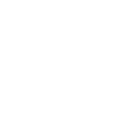 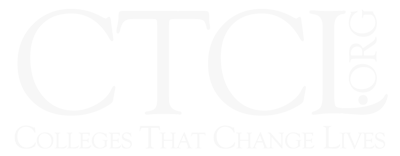 © 2014 Cornell College. All rights reserved.<img height="1" width="1" border="0" alt="" src="https://googleads.g.doubleclick.net/pagead/viewthroughconversion/962602305/?frame=0&random=1435861105720&cv=7&fst=1435861105720&num=1&fmt=1&guid=ON&u_h=1050&u_w=1680&u_ah=1010&u_aw=1680&u_cd=24&u_his=6&u_tz=-300&u_java=true&u_nplug=16&u_nmime=97&frm=0&url=https%3A//secure.cornellcollege.edu/registrar/workorders/index.php/graduation&ref=https%3A//secure.cornellcollege.edu/registrar/workorders/index.php%3Faction%3Dforms%26method%3Dgraduation%26_ga%3D1.228808159.217129831.1361289126&vis=1" />